Matematické pexesoDalší pomůcka, která mi přijde velmi užitečná, se nazývá „matematické pexeso“.Už jako malá jsem měla pexeso moc ráda a možná i to je důvod, proč mě napadla právě tato aktivita. Navíc se dá použít nejen v matematice, ale vlastně i ve všech ostatních předmětech.Já osobně jsem zvolila matematiku hlavně z toho důvodu, že mi přijde nejobtížnější a některým dětem dělá opravdu veliké problémy – ovšem když ji spojíme s příjemným (s hrou pexesa), možná si ji některé děti oblíbí.Vše jsem vytvářela velmi jednoduše. Vzala jsem si čtvrtku velikosti A4, kterou jsem si rozdělila pravítkem na několik částí tak, aby mi vycházel sudý počet – a tudíž jsem mohla vytvářet dvojice pexesa. Vždy jsem na jednu z dvojice napsala příklad a na druhou jsem napsala výsledek. Celé pexeso jsem skládala tak, aby se tam neopakovaly dva stejné výsledky a děti to nemátlo.  Z druhé strany čtvrtky jsem napsala „Matematika“ – aby se dětem nepletlo, pokud by se rozhodly si takové pexeso vytvořit třeba i na český jazyk, a zároveň, pokud je čtvrtka nebo papír průsvitný, tak nebude vidět, co je na druhé straně.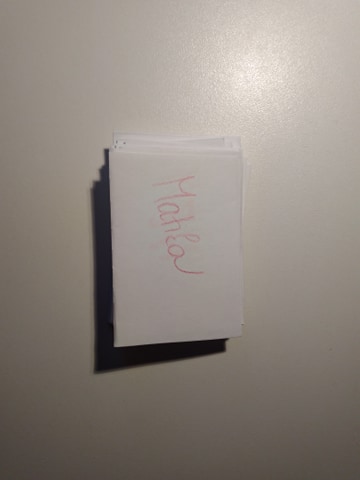 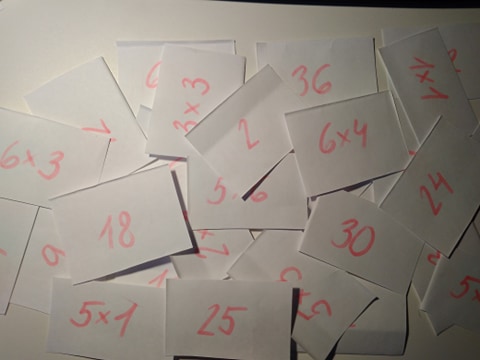 